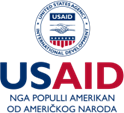 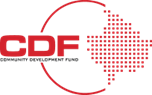 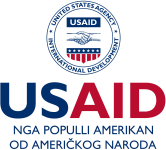 Kanavaca e Modelit të Biznesit
												Maja e Formës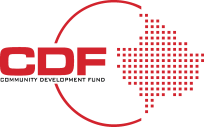 Fundi i formës		Maja e FormësPartnerët kryesorëKush janë partnerët tanë kryesorë?Kush janë furnizuesit tanë kryesorë?Cilat burime kryesore po i marrim nga partnerët?Cilat aktivitete kryesore i kryejnë partnerët?Aktivitetet kryesoreCilat aktivitete kryesore janë të nevojshme  për Propozimet tona të Vlerës?Kanalet tona të distribuimit?Marrëdhëniet me klientët?Rrjedhat e të ardhurave?Propozimi i vlerësÇfarë vlere i ofrojmë klientit?Cilin nga problemet e klientëve tanë po ndihmojmë për ta zgjidhur?Çfarë pakosh produktesh dhe shërbimesh po ofrojmë për secilin segment të klientit?Cilat nevoja të klientëve po i plotësojmë?Propozimi i vlerësÇfarë vlere i ofrojmë klientit?Cilin nga problemet e klientëve tanë po ndihmojmë për ta zgjidhur?Çfarë pakosh produktesh dhe shërbimesh po ofrojmë për secilin segment të klientit?Cilat nevoja të klientëve po i plotësojmë?Marrëdhëniet me klientëtÇfarë lloj marrëdhënieje pret secili segment i klientëve tanëqë ne të krijojmë dhe të mbajmë me ta?Cilat nga këto i kemi krijuar?Si janë ato të integruara me pjesën tjetër të modelit tonë të biznesit?Sa të kushtueshme janë?Segmentet e klientitPër kë po krijojmë vlera?Cilët janë klientët tanë më të rëndësishëm?Partnerët kryesorëKush janë partnerët tanë kryesorë?Kush janë furnizuesit tanë kryesorë?Cilat burime kryesore po i marrim nga partnerët?Cilat aktivitete kryesore i kryejnë partnerët?Burimet kryesoreCilat burime kryesore janë të nevojshme për propozimet tona për vlera?Kanalet tona të distribuimit? Marrëdhëniet me klientët?Rrjedhat e të ardhurave?Propozimi i vlerësÇfarë vlere i ofrojmë klientit?Cilin nga problemet e klientëve tanë po ndihmojmë për ta zgjidhur?Çfarë pakosh produktesh dhe shërbimesh po ofrojmë për secilin segment të klientit?Cilat nevoja të klientëve po i plotësojmë?Propozimi i vlerësÇfarë vlere i ofrojmë klientit?Cilin nga problemet e klientëve tanë po ndihmojmë për ta zgjidhur?Çfarë pakosh produktesh dhe shërbimesh po ofrojmë për secilin segment të klientit?Cilat nevoja të klientëve po i plotësojmë?KanaletNëpër cilat kanale dëshirojnë të arrihen segmentet tona të klientëve? Si po i arrijmë tani? Si janë të integruara kanalet tona?Cilat funksionojnë më mirë?Cilat janë me kosto më efikase?Si po i integrojmë ato me rutinat e klientëve?Segmentet e klientitPër kë po krijojmë vlera?Cilët janë klientët tanë më të rëndësishëm?Struktura e kostosCilat janë kostot më të rëndësishme në modelin tonë të biznesit?Cilat burime kryesore janë më të shtrenjta?Cilat aktivitete kryesore janë më të shtrenjta?Struktura e kostosCilat janë kostot më të rëndësishme në modelin tonë të biznesit?Cilat burime kryesore janë më të shtrenjta?Cilat aktivitete kryesore janë më të shtrenjta?Struktura e kostosCilat janë kostot më të rëndësishme në modelin tonë të biznesit?Cilat burime kryesore janë më të shtrenjta?Cilat aktivitete kryesore janë më të shtrenjta?Rrjedhat e të ardhuravePër çfarë vlere janë vërtet të gatshëm të paguajnë klientët tanë?Për çfarë paguajnë aktualisht?Si po paguajnë aktualisht?Si do të preferonin të paguanin?Sa kontribuon çdo rrjedhë e të ardhurave në të ardhurat e përgjithshme?Rrjedhat e të ardhuravePër çfarë vlere janë vërtet të gatshëm të paguajnë klientët tanë?Për çfarë paguajnë aktualisht?Si po paguajnë aktualisht?Si do të preferonin të paguanin?Sa kontribuon çdo rrjedhë e të ardhurave në të ardhurat e përgjithshme?Rrjedhat e të ardhuravePër çfarë vlere janë vërtet të gatshëm të paguajnë klientët tanë?Për çfarë paguajnë aktualisht?Si po paguajnë aktualisht?Si do të preferonin të paguanin?Sa kontribuon çdo rrjedhë e të ardhurave në të ardhurat e përgjithshme?